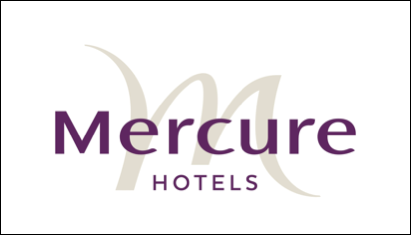 Maitland Monte Pio Hotel & Conference CentreWelcome to Pines RestaurantMenuBreadsGarlic Bread	 $6.50Crushed chilli optionalHerb bread 	$6.50Crushed chilli optionalBread roll	$2.00SoupSoup of the Day $12.00Served with bread and butterEntreesOystersNatural ½	 $16.50			doz $30.00Kilpatrick ½    $18.50		doz $34.00Mornay ½ 	$18.50			 doz $34.00Tropical King prawns E - $20.00	M- $36.00Serve with rice and saladChicken and mushroom penne pasta E - 	$18.00	M - $27.50Crumbed fried crab clawsWith garden greens and chilli jam$16.50Crumbed fried coconut prawnsWith greens and dipping sauce$20.00Vegetable SamosaWith salad and dipping sauce$14.00MainsRoast of the Dayw/ potato, vegetables and red wine sauce$30.50Grilled Sirloin steakw/ baked potato sour cream & vegetables and a choice of mushroom, pepper or mustard sauce$32.00Lamb BackstrapTopped with garlic prawns$38.00Battered Fried fishWith chips and salad$29.00Fish of the dayBarramundi Cajun spiced$31.00Chicken SchnitzelServed with chips and salad$29.00Hunter ChickenOven baked with mozzarella, sundried tomatoes, creamy mustard sauce and bacon$32.50Prawn curry with rice$38.50Lamb ShankWith shallot and garlic mash$29.50Pumpkin Sage and Goat Cheese RavioliWith tomato and parmesan$30.50Scallop and Prawn RavioliIn saffron pasta with tomato & thyme$36.50Atlantic SalmonWith balsamic glaze topped with lemon,Mushroom and black truffle sauce$34.00Scotch FilletWith bakes potato, sour cream, and vegetables,With your choice of mustard, pepper or mushroom sauce$36.50Specials of the day(Please ask your waitress)Dessert of the day(Please ask your waitress)Side DishesSeasoned potato wedges$8.50Chips$7.00Fresh garden salad$8.50Seasonal vegetables$8.00DessertsWarm apple strudelWith ice-cream$16.50Tiramisu$16.50Ice-cream Sundae$16.50Sticky Date PuddingWith butterscotch sauce and ice-cream$16.50Children’s MealBattered fish and chipsCrumbed chicken with chips and saladSausages with vegetablesChicken nuggetsButtered pasta or pasta tomato sauce$16.50Includes meal, drink and ice-cream with toppingPlease ask for gluten free and vegan optionsGluten free sauce $4.00